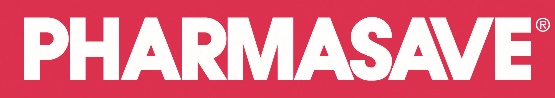 Pharmasave “UBC Leadership Conference” Contest 
Official Rules and RegulationsTHIS CONTEST IS INTENDED FOR RESIDENTS OF CANADA (excluding Quebec, Northwest Territories, Nunavut, and Yukon) ONLY AND SHALL BE INTERPRETED IN ACCORDANCE WITH THE LAWS OF THE PROVINCE OF BRITISH COLUMBIA, CANADA.Please read these Official “UBC Leadership Conference Contest” Rules (the “Contest Rules”) before entering for a chance to win. By entering the Contest, you agree to be bound by these Contest Rules. You must be a resident of Canada and be registered and in good standing in a Pharmacy program at the University of British Columbia to enter. This Contest is sponsored by Pharmasave Drugs (West) Ltd. “Pharmasave,” (the “Sponsor”), having a business address of 5685 – 176A Street, Surrey, BC, Canada, V3S 4G8.CONTEST RULESHOW TO ENTERThe Pharmasave “UBC Leadership Conference” contest begins on February 24th, 2024 at 12:01 a.m. Pacific Standard Time ("PST") and ends on February 26th, 2024 at 11:59 p.m. PST (the "Contest Period"). The Sponsor’s computer is the official timekeeping device for online entries for this Contest.Throughout this Contest, the Sponsor invites students registered at the University of British Columbia in a Pharmacy program to enter via the entry form on the contest website at pharmasave.com/ubc-leadership/ for a chance to win a Vancouver Canucks Quinn Hughes Jersey (“Prize”).Each entry form must be completed in full (the "Entry") including name, email address, phone number, postal code, expected graduation year, and job interests and must be received before the expiry of the Contest Period. Once submitted, each Entry becomes the sole and exclusive property of the Sponsor and shall not be acknowledged nor returned. In the course of filling out an entry form, each Entry must include all information required on the online form. Please carefully read the Entry instructions below:In the event that an Entry is deemed inappropriate by the Sponsor, that Entry shall be deemed ineligible. The Sponsor is not responsible for, and shall not accept, any Entry that is lost, late, illegible, incomplete, or electronically misdirected or undelivered.NO PURCHASE NECESSARYNo purchase or payment of any kind is necessary to enter to win. A purchase will not increase your chances of winning.LIMITEach person is permitted to enter a maximum of one (1) regular Entry during the Contest Period.ONLINE PLAYAny Entry that is late, lost, stolen, illegible, damaged, misdirected, mutilated, garbled or incomplete, altered or otherwise irregular, mechanically reproduced, submitted using robotic, automated, programmed, or illicit means, contains false information, included in a bulk-drop off (e.g. multiple Entries submitted by the same entrant) or does not conform with or satisfy any or all of the conditions these Contest Rules as determined by Sponsor, in its sole and absolute discretion, may be judged void.The Sponsor shall not be responsible for any problems or technical malfunctions of any telephone, cable, or wireless networks or lines, computer online systems or servers, computer hardware or software problems or traffic congestion on the internet or at any website and assumes no liability for damage to any person’s computer resulting from participating in the Contest. In the event of a dispute as to the identity of a winner based on an email address, the winning Entry shall be deemed to have been made by the Authorized Account Holder of the email address at the time and date of submission of the Entry. In these Contest Rules, “Authorized Account Holder” means the natural person who is assigned an email address by an internet service provider or other organization responsible for assigning email addresses for the domain name associated with the email address in question.RANDOM DRAW AND WINNER CONFIRMATIONA random draw will be held on or about February 26, 2024 at the business address of the Sponsor at 5685 176A Street, Surrey, BC, Canada, V3S 4G8 from all eligible Entries received during the Contest Period. Odds of winning depend on the total number of eligible Entries received during the Contest Period. Selected entrants will be notified by email within five (5) business days of the draw. To be confirmed the winner, selected entrant must respond to the email notification and must correctly answer a skill testing mathematical question, and complete, execute and return a Full Release of Liability, Consent to Publicity & Indemnity Form (“Form”) within seven (7) business days of the notification email being sent (see section 9 below). The Canadian residents, who are selected, will be required to provide a valid Canadian shipping address for the Sponsor to ship them their prize. The Prize will be shipped within three (3) business days of the receipt of a valid Canadian shipping address. Proof of identification and residency must be provided upon request. If any selected entrant cannot be contacted and confirmed the winner as above, at Sponsor’s sole and absolute discretion, their entitlement to receive a prize may be forfeited, and prize may be awarded to an alternate eligible entrant. If Pharmasave does not receive a reply within 7 days, the prize will be forfeited.PRIZE(S)One Winner will receive the following:1 X Vancouver Canucks Quinn Hughes Jersey | $300 estimated retail valueThe Prize must be accepted as awarded, without substitution, transfer, exchange or assignment. Prize will be awarded in Canadian currency. The Prize is non-refundable. The Sponsor may substitute a prize of equal or greater value (based on the approximate retail value of the prize as stated in these Contest Rules), including without limitation, a cash award, if the Prize or Prize component cannot be awarded as described for any reason. The Prize winner is solely responsible for all costs not expressly described herein. The Prize will be claimed at the Pharmasave location closest to the winner.ELIGIBILITYThe Contest is open to all legal residents of Canada (excluding Quebec, Northwest Territories, Nunavut, and Yukon) who are registered and in good standing in a Pharmacy program at the University of British Columbia. By participating, each entrant agrees to abide by these Contest Rules and the decisions of the Sponsor, which are final and binding in all respects. By participating in the Contest, entrants agree they have all rights necessary to enter and participate in this Contest and grant to the Sponsor the rights described in these Contest Rules.You are not eligible if you are: (1) an employee of the Sponsor organization and its affiliates and subsidiaries, or any other party in any way involved in the development or administration of this Contest, including advertising and promotional agencies, public relations agencies, suppliers of materials or services or prizes related to the Contest, or a member of the immediate family (spouse, parents, siblings, and children, regardless of where they reside) or household member of any such employee. Groups, associations, and entities cannot participate. University of British Columbia students registered in a Pharmacy program who are also employees of a Sponsor store location are not considered an employee of the Sponsor organization and are hereby still eligible to participate in the Contest.CONDUCTBy participating in the Contest, you acknowledge that you have read and understood these Contest Rules and agree to abide and be bound by them and all decisions of the Sponsor, which shall be final and binding, without right of appeal, in all matters relating to this Contest and the awarding of prizes.The Sponsor reserves the right, in its sole and absolute discretion, to disqualify any entrant that it finds to be: (a) violating the Contest Rules; (b) tampering or attempting to tamper with the entry process or the operation of the Contest; (c) acting in an unsportsmanlike or disruptive manner; or (d) attempting to undermine the legitimate operation of the Contest.CAUTION: ANY ATTEMPT BY AN ENTRANT OR ANY OTHER INDIVIDUAL TO DELIBERATELY DAMAGE ANY WEBSITE OR ADVERTISING ASSOCIATED WITH THIS CONTEST OR TO UNDERMINE THE LEGITIMATE OPERATION OF THIS CONTEST MAY BE A VIOLATION OF CRIMINAL AND/OR CIVIL LAWS. SHOULD ANY SUCH ATTEMPT BE MADE, SPONSOR RESERVES THE RIGHT TO SEEK REMEDIES AND DAMAGES TO THE FULLEST EXTENT PERMITTED BY LAW, AND TO BAN OR DISQUALIFY AN ENTRANT FROM THIS AND FUTURE CONTESTS.RELEASE OF LIABILITY/CONSENT TO PUBLICITYBy entering the Contest, you: (i) confirm compliance with the Contest Rules; (ii) consent to the use of your name, city, comments, photographs, sobriquet, and/or other likenesses and all other indicia of personality, for publicity, general news, entertainment, advertising and informational purposes by the Sponsor and its parent, affiliated subsidiary, and related companies, without further notice or compensation; and (iii) release the Sponsor, its affiliates (including, without limitation, any parent, sister and subsidiary companies), suppliers of materials or services related to the Contest and other parties in any way involved in the development or administration of this Contest (including advertising and promotional agencies, public relations agencies), and all of their respective employees, directors, officers, shareholders, agents, partners, licensees, successors, and assigns (collectively, the “Releasees”) from and against any and all manner of action, causes of action, suits, debts, covenants, contracts, claims, liabilities, demand or damages (including legal fees and expenses), of any nature or kind, arising out of, or in connection with your participation or attempted participation in the Contest and the awarding or use of a prize, including as set out below in section of these Contest Rules.LIMITATION OF LIABILITYThe Releasees do not assume any responsibility and each entrant releases the Releasees of and from any and all claims, actions, damages, loss, injury, costs, demands, and liabilities of whatever nature or kind arising in connection with the Contest and/or the Prize including without limitation, the administration of the Contest, the selection and confirmation of winners, and the awarding and use of the Prize. Without limiting the generality of the foregoing, the Releasees are not responsible for (i) the incorrect or inaccurate capture of Entry information; (ii) late, lost, stolen, illegible, damaged, misdirected, mutilated, garbled, or incomplete Entries or Entries that are altered or otherwise irregular, mechanically reproduced, submitted using robotic, automated, programmed, or through illicit means, included in a bulk- drop off, or contain false information, or do not conform with or satisfy any or all of the conditions of the Contest Rules, as determined by the Sponsor, in its sole and absolute discretion; (iii) any failure of, errors, or problems with websites associated with the Contest, including any website feature,howsoever caused, (iv) traffic congestion on the Internet and any postal delays, strikes or failures, (v) injury or damage to an entrant's or any other person's computer related to or resulting from participating in the Contest; (vi) any website functionality lost due to not having “cookies” enabled; (vii) any errors, omissions, incorrect or inaccurate information in any Contest -related materials howsoever caused;(viii) the security or privacy of information transmitted via computer networks or for breaches of privacy due to interference by third party computer "hackers" or otherwise.This promotion is in no way sponsored, endorsed or administered by, or associated with Facebook. You understand that you are providing your information to Pharmasave Drugs (West) Ltd and not to Facebook.GENERALThis Contest will be run in accordance with these Contest Rules, subject to amendment by the Sponsor. The Contest Rules at pharmasave.com/ubc-leadership/ shall govern in the event of any inconsistency with other Contest -related materials. The Sponsor, in its sole and absolute discretion, reserves the right to modify or terminate the Contest and amend the Contest Rules at any time, without individual notice, and for any reason. In no event will more than the stated number of the Prize be awarded.All of the Entries become the property of the Sponsor and none will be returned. No correspondence will be entered into except with selected entrants. This Contest is void where prohibited by law and is subject to all applicable laws and regulations. To the extent permitted by law, any dispute arising from this Contest shall be governed by and construed in accordance with the laws of the Province of British Columbia, without reference to its conflict of law principles, and the entrants consent to the personal jurisdiction of the courts located in Surrey, British Columbia and agree that such courts have exclusive jurisdiction over all such disputes.The Sponsor collects and uses entrants’ personal information for the purpose of administering this Contest. Entrants will receive no marketing communications unless they consent to doing so. All intellectual property, including but not limited to trademarks, trade names, logos, designs, promotional materials, web pages, source codes, drawings, illustrations, slogans, and representations are owned by the Sponsor and/or its affiliates and/or the Prize suppliers. All rights are reserved. Unauthorized copying or use of any copyrighted material or intellectual property without the express written consent of its owner is strictly prohibited.For a list of winners please send a self-addressed stamped envelope to Pharmasave Drugs (West) Ltd. at 5685 176A Street, Surrey, BC, Canada, V3S 4G8 within 30 days after the end of the Contest period.